105學年度第1學期轉學生通識課程注意事項（日間部）壹、通識課程分類本校通識教育的目標為：經由以專業技術為核心的教育過程，培育學生在未來職場上，所應具備的基礎知識與道德價值觀，並培養學生對社會與自然環境的人文關懷素養。為達此目標，本校通識課程分為基礎通識課程、通識核心課程及分類通識課程：基礎通識課程（必修） 以培育學生應具備之基礎語言能力為目標，內容包括國文及英文，總計十學分。通識核心課程（必修）以傳達本校創校理念及校訓之核心價值，使學生在追求知識技能的同時，能培養正確的倫理價值觀與人生態度為目標。本課程自102學年起實施，共分為五個核心向度，包括人文與藝術、歷史與文明、公民社會與倫理、生命教育及永續發展，每個向度內必修二學分，總計十學分。茲就基礎及通識核心課程規劃表列如下：四技基礎及通識核心課程規劃：總計20學分三、分類通識課程（選修） 為通識核心課程之進階課程，以培養學生跨領域學習的經驗，及科技社會中的人文關懷為宗旨，共分為三大類：人文與社會領域（簡稱一般類） 藝術領域（簡稱美學類） 科技類 四技學生（應用外語系除外）必須合計修滿至少十學分，方得畢業，其中一般類六學分，美學類及科技類各二學分。二技學生則於三類課程中任選，至少修滿四學分，方得畢業。四技應用外語系學生必須合計修滿至少十二學分，方得畢業，其中一般類六學分，美學類二學分及科技類四學分。二技學生則於三類課程中任選，至少修滿六學分，方得畢業。二技學生可以通識核心課程，包括人文藝術、歷史與文明、生命教育、公民社會與倫理及永續發展五大領域內任一課程作為通識選修學分。貳、1051大學部轉學生辦理通識課程抵免注意事項通識教育中心為處理大學部（日二技與日四技）轉學生之通識課程抵免申請與審查作業，特制定下列規定：一、請於本校通知報到時間之前，先到系上索取課程標準，確認擬申辦抵免之通識課程，並向原就讀學校申請成績單，及備妥課程大綱等有助於抵免認定之資料。二、通識選修課抵免之學期範圍，必須依據轉學年級對應之學年度課程標準，以該學年度至105學年度第1學期本校已開設的通識選修課程為限，且抵免申請僅限一次。三、轉學生抵免申請必須依據本校「大學部學生抵免學分辦法」及「通識課程認定與學分抵免辦法」辦理，茲就本校「通識必修課程」、「通識選修課程」及「專業必修課程」之抵免對照表分列如下：通識必修課程對照表通識選修課程對照表若申請抵免之課程未羅列於對照表內，通識教育中心將依申請者所附之課程大綱等資料審查認定。英文課程抵免問題，請依語言中心之規定辦理。四、微積分、物理及物理實驗抵免規定「微積分」抵免對照表「物理」抵免對照表「物理實驗」抵免對照表凡需重補修微積分、物理及物理實驗者，請依據本校之104學年度微積分、物理及物理實驗重修規定辦理，詳細資訊，請詳教務處網頁公告：http://aps2.uch.edu.tw/adm_unit/aaoffice/aaog3/newsite/newsdetail.asp?seq=696叁、本校課程資訊查詢1. 網址：http://www.uch.edu.tw/web/index.php?option=com_wrapper&view=wrapper&Itemid=2502. 查詢步驟如下：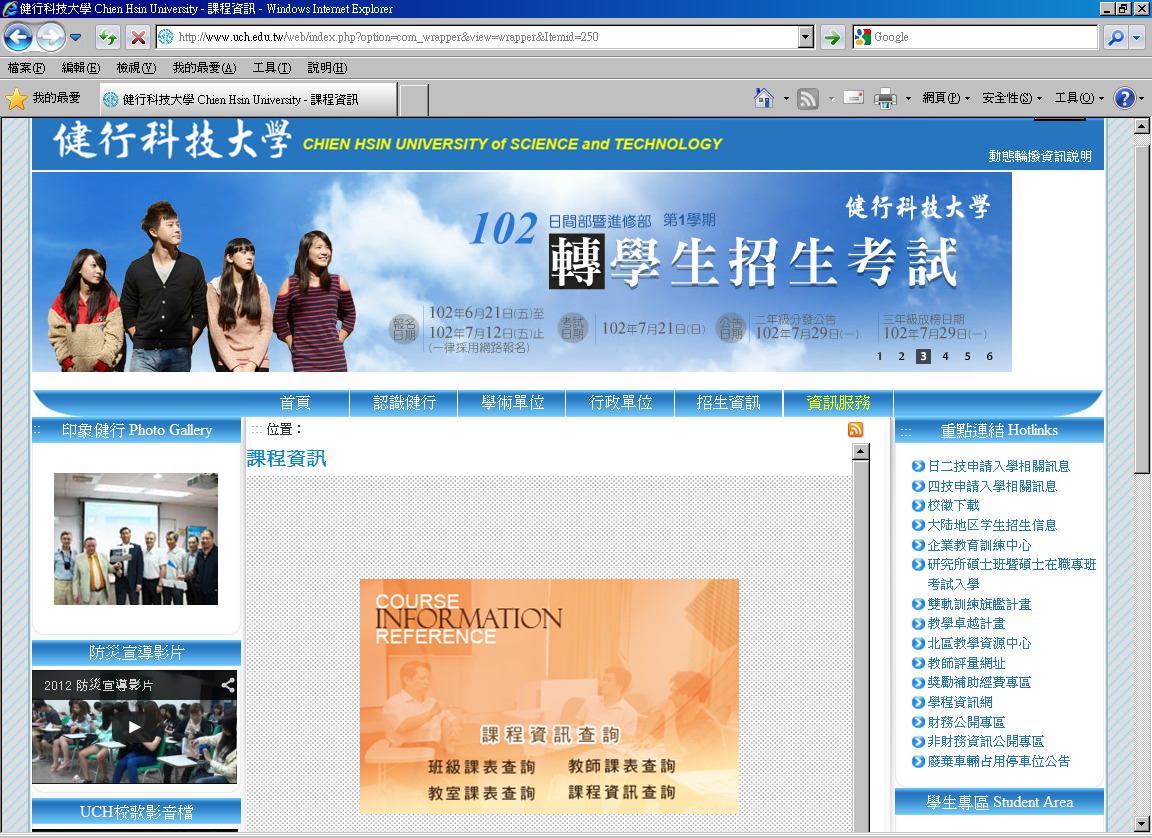 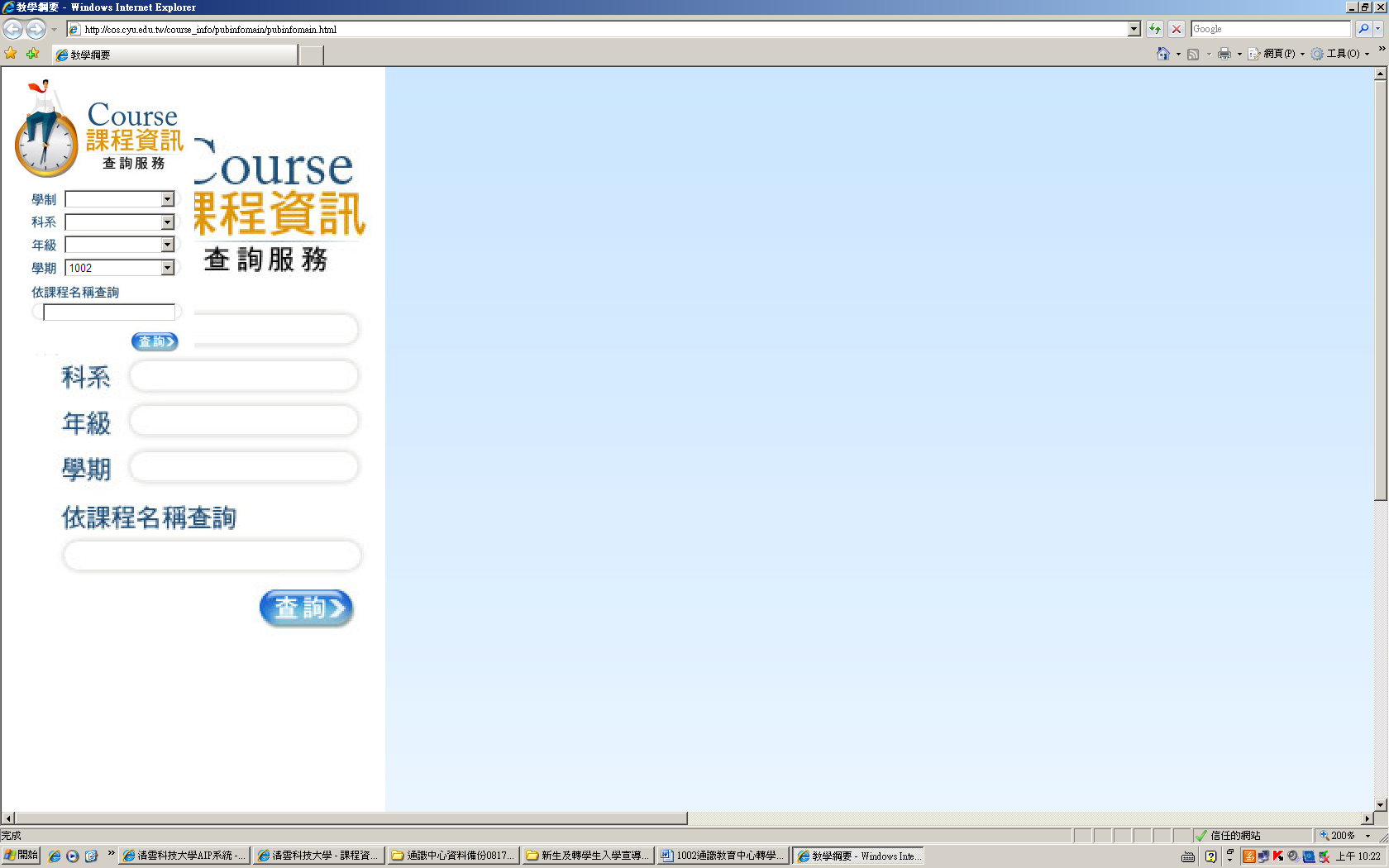 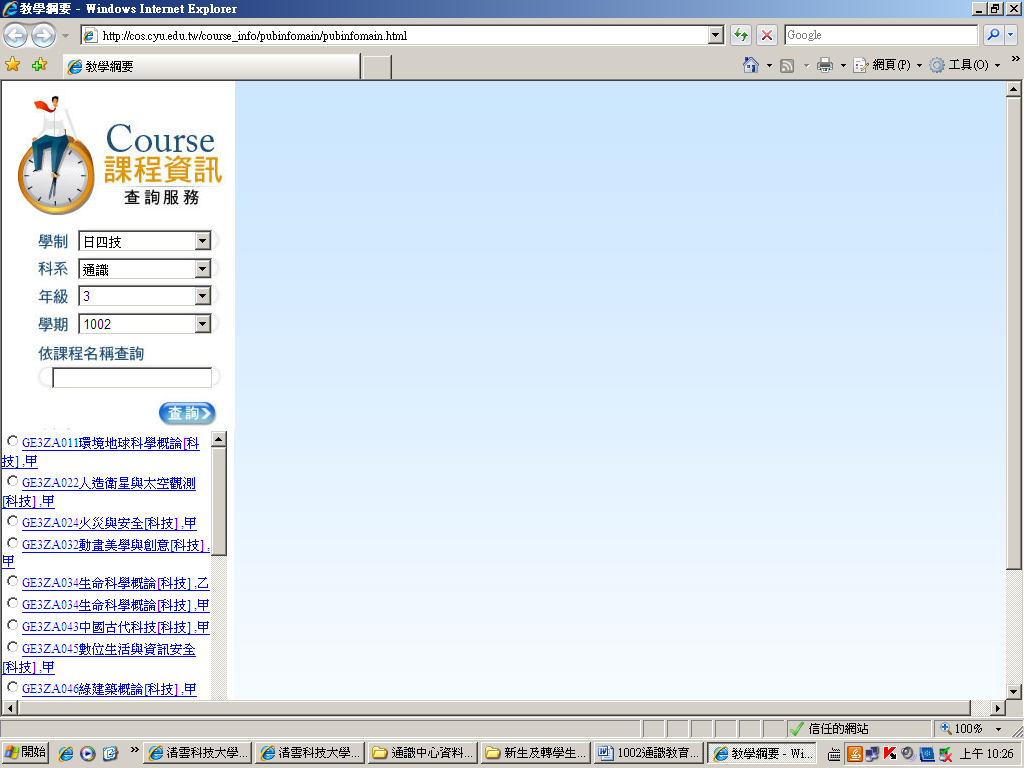 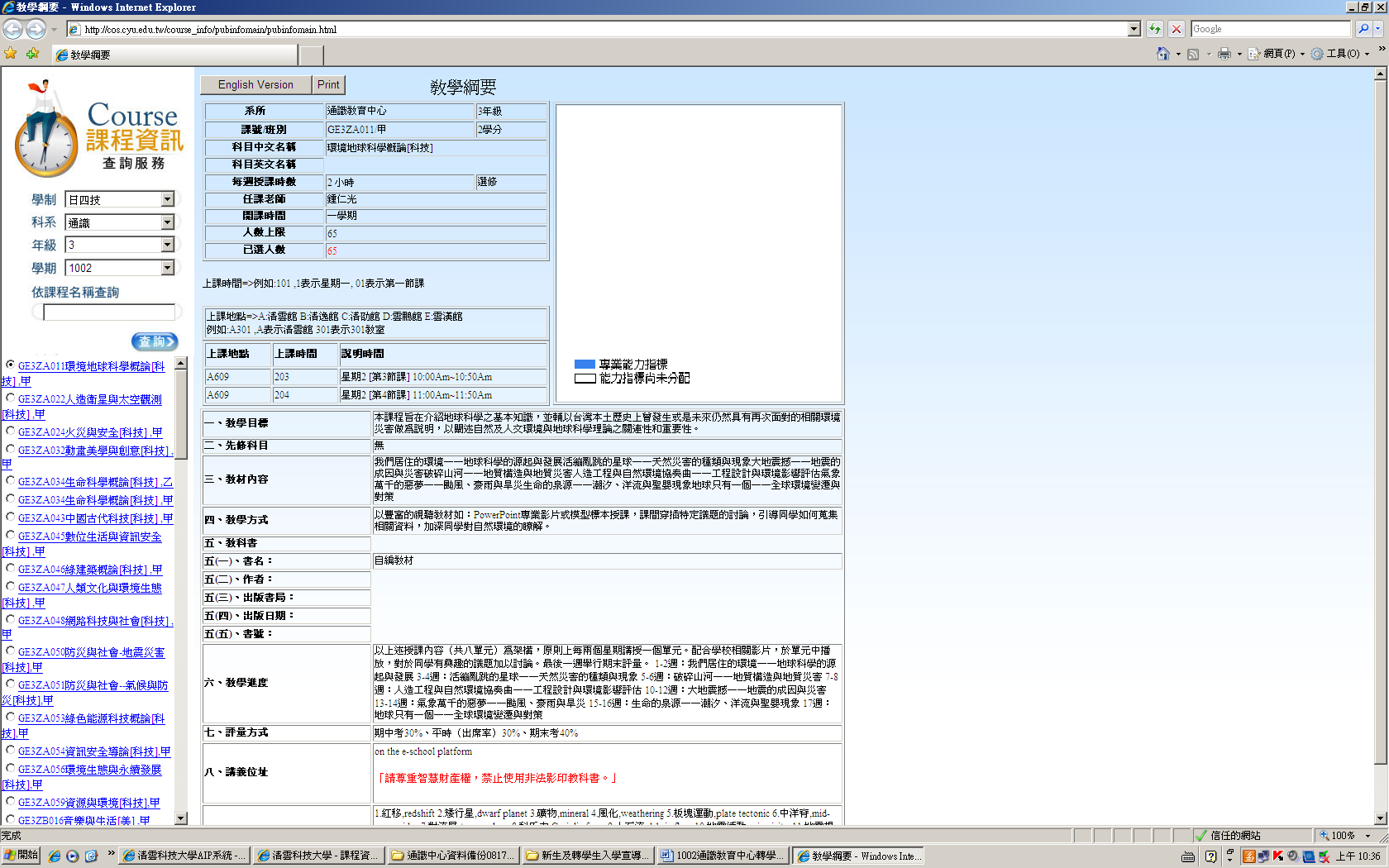 課程類別課程名稱學分/學時學分/學時教學單位備註課程類別課程名稱上下教學單位備註基礎課程國文(一)(二)2/22/2通識教育中心大一修讀基礎課程英文(一)(二)2/32/3語言中心大一修讀基礎課程英文(三)(四)1/21/2語言中心大二修讀核心課程人文與藝術2/22/2通識教育中心1. 除歷史與文明及生命教育在大一修讀外，其他均在大二修讀。2. 本課程部分系開在上學期，部分系開在下學期。核心課程歷史與文明2/22/2通識教育中心1. 除歷史與文明及生命教育在大一修讀外，其他均在大二修讀。2. 本課程部分系開在上學期，部分系開在下學期。核心課程生命教育2/22/2通識教育中心1. 除歷史與文明及生命教育在大一修讀外，其他均在大二修讀。2. 本課程部分系開在上學期，部分系開在下學期。核心課程公民社會與倫理2/22/2通識教育中心1. 除歷史與文明及生命教育在大一修讀外，其他均在大二修讀。2. 本課程部分系開在上學期，部分系開在下學期。核心課程永續發展2/22/2通識教育中心1. 除歷史與文明及生命教育在大一修讀外，其他均在大二修讀。2. 本課程部分系開在上學期，部分系開在下學期。必修通識課程（學分/學時）可用來抵免之課程備註日四技一上國文（2/2）一上之大學國文、國文、中國語文表達、本國語文、中文語文能力、中國語文能力表達、中國文學欣賞、中文鑑賞與應用、中文領域其他名稱之課程需由中心審查認定，才可抵免。日四技一下國文（2/2）一下之大學國文、國文、中國語文表達、本國語文、中文語文能力、中國語文能力表達、中國文學欣賞、中文鑑賞與應用、中文領域其他名稱之課程需由中心審查認定，才可抵免。日四技二年級人文藝術--文學與文化（2/2）世界文學欣賞、文學欣賞、文學與文化1.請依據「104學年度通識必修課程重修規定」辦理。(教務處網頁)2.其他名稱之課程需由中心審查認定，才可抵免。日四技一年級歷史與文明--中國通史（2/2）中國現代史、中國近代史、史學領域、中國通史1.請依據「104學年度通識必修課程重修規定」辦理。(教務處網頁)2.其他名稱之課程需由中心審查認定，才可抵免。日四技二年級公民社會與倫理--公民社會（2/2）中華民國憲法、國父思想、憲法與立國精神、公民社會概論1.請依據「104學年度通識必修課程重修規定」辦理。(教務處網頁)2.其他名稱之課程需由中心審查認定，才可抵免。日四技一年級生命教育--自我成長與生命關懷（2/2）生命教育概論1.請依據「104學年度通識必修課程重修規定」辦理。(教務處網頁)2.其他名稱之課程需由中心審查認定，才可抵免。日四技二年級永續發展—人類活動與地球環境變遷（2/2）自然與永續發展、人類活動與地球環境變遷1.請依據「104學年度通識必修課程重修規定」辦理。(教務處網頁)2.其他名稱之課程需由中心審查認定，才可抵免。通識選修課程可用來抵免之選修課程備註一般類（人文及社會領域）人文或社會科學領域課程類別必須相同，且課程內容必須相近，由中心審查認定後，才可抵免。美學類（藝術領域）藝術領域課程類別必須相同，且課程內容必須相近，由中心審查認定後，才可抵免。科技類自然科學領域課程類別必須相同，且課程內容必須相近，由中心審查認定後，才可抵免。系課程名稱（學分/學時）可用來抵免之課程備註土木系、電機系微積分(一) (3/3)微積分(一) (3/3)如原校修讀為兩學期(每學期2/2)，且均及格者，則抵免不足之學分，必須以專業選修學分補足。土木系、電機系微積分(二) (3/3)微積分(二) (3/3)如原校修讀為兩學期(每學期2/2)，且均及格者，則抵免不足之學分，必須以專業選修學分補足。機械系、材料學程、電子系、資工系微積分(3/3)微積分(3/3)1. 如原校修讀為兩學期(每學期3/3)，擇及格之一學期抵免。2. 如原校修讀為兩學期(每學期2/2)，且均及格者，則合計學分抵免。3. 如原校修讀為一學期(2/2)且及格者，則抵免不足之學分，必須以專業選修學分補足。應用空間資訊系微積分(4/4)微積分(4/4)1. 如原校修讀為一學期(3/3)且及格者，抵免不足之學分，必須以專業選修學分補足。2. 如原校修讀為兩學期(每學期2/2)，且均及格者，則合計學分抵免。3. 如原校修讀為兩學期(每學期3/3)，擇及格之一學期抵免，且不足之學分，必須以專業選修學分補足。。資管系微積分(一) (2/2)微積分(一) (2/2)資管系微積分(二) (2/2)微積分(二) (2/2)工管系微積分(一) (3/3)微積分(一) (3/3)如原校修讀為兩學期(每學期2/2)，且均及格者，則抵免不足之學分，必須以專業選修學分補足。工管系微積分(二) (3/3)微積分(二) (3/3)如原校修讀為兩學期(每學期2/2)，且均及格者，則抵免不足之學分，必須以專業選修學分補足。系課程名稱（學分/學時）可用來抵免之課程備註電機系物理(一) (3/3)物理(一) (3/3)如原校修讀為兩學期(每學期2/2)，且均及格者，則抵免不足之學分，必須以專業選修學分補足。電機系物理(二) (3/3)物理(二) (3/3)如原校修讀為兩學期(每學期2/2)，且均及格者，則抵免不足之學分，必須以專業選修學分補足。土木系、機械系、應用空間資訊系、材料學程、電子系、資工系物理(3/3)物理(3/3)1. 如原校修讀為兩學期(每學期3/3)，擇及格之一學期抵免。2. 如原校修讀為兩學期(每學期2/2)，且均及格者，則合計學分抵免。3. 如原校修讀為一學期(2/2)且及格者，則抵免不足之學分，必須以專業選修學分補足。系課程名稱（學分/學時）可用來抵免之課程備註土木系、機械系、材料學程物理實驗(1/2)物理實驗(1/2)如原校修讀為兩學期(每學期1/2)，擇及格之一學期抵免。